KS-F3000-SLT动态人脸识别门禁一体机修订记录2019年10月发布                                            2019年10月实施目  录1	产品介绍	41.1	产品简介	51.2	主要特点	51.3	技术参数	62	功能介绍	72.1	人脸识别功能	72.2	广告功能	72.3	读卡功能	72.4	硬件接口	82.5	信息发布广告功能	83	外观定制	93.1	结构定制	93.2	丝印定制	93.3	镜头定制	103.4	主板定制	103.5	补光灯及控制	104	硬件设计	104.1	接口定义(拍个图)	104.2	接线图	115	结构及尺寸说明	126	通信协议及配置	126.1	协议	126.2	配置工具	127	产品型式检验标准	127.1	国家标准	127.2	工作环境	137.3	高低温及机械测试	14产品介绍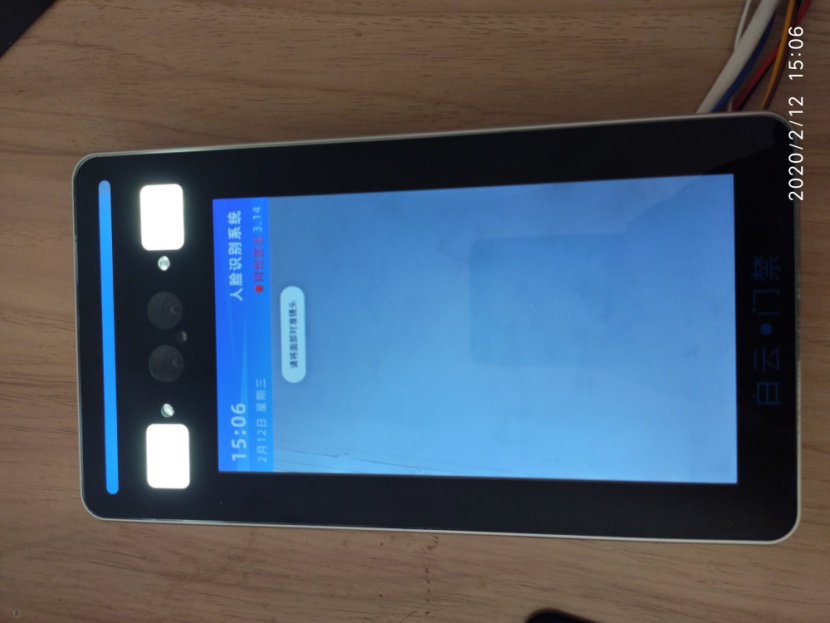 产品效果图产品简介	采用全铝合金外壳材质，主机自带7寸高清IPS显示屏，比例：16：9, 光感动态检测自动启动补光灯，自带200万双目宽动态摄像头，采用三星8核64位A53高性能处理器 1G RAM 8G ROM，采用基于ARM架构的Linux操作系统，系统底层已全面精简优化，专为人脸识别应用而精心设计，系统运行流畅；内置全功能读卡芯片，支持国密卡、CPU卡、二代证、居住证、IC卡等卡片，系统支持离线发卡，确保断线后不影响卡片发行。可显示人员通行情况、相片、预约内容。适用于高端小区、写字楼、工厂企业等场景。	产品自带云平台，可通过APP人脸上传、预约开门。通过APP可以增加人脸访客，通过BS构架平台可实现公告下发、访客对讲、二维码开锁等功能。主要特点	★陌生人、白名单抓拍功能；★刷卡和人脸识别完全独立运行，系统死机或核心板故障不影响刷卡开锁★内嵌高性能处理芯片配合Linux系统，解码速度快，稳定可靠性高；★内置网络接口，支持固件升级和WEB管理；★内置全功能读卡芯片，国密SM7/SM1算法加解密芯片支持国密卡、CPU卡、二代证、居住证、IC卡等卡片，推荐使用国密SM7流加密技术，算法不公开卡片安全性极高。★自带7寸液晶TFT显示屏★采用深度学习模型，支持2万以上的人脸注册库，可扩容到10万级人脸库，识别精度99.99%以上；识别时间小于0.3秒（10万人脸库满载时）★设备支持双目活体检测功能，可防止照片视频欺诈；★设备本地支持人脸注册库的增、删、改、查，同时支持通过TCP/IP网络平台下发或通过IC卡导入人脸数据，支持在断网模式下，单机运行功能；★设备支持数据网络上传功能，可将设备比对结果及抓拍的照片实时上传给平台保存；★设备支持看门狗守护机制，保障设备运行稳定性。技术参数功能介绍人脸识别功能 	自带显示屏和摄像头，可在可见光、全黑环境识别人脸。内置雷达探测自动启动补光灯，确保夜间识别人员开门。支持活体检测，2万人脸库0.3秒内识别。广告功能 显示预约信息，人员相片。可播放视频。未做人脸识别时可插播广告通知。读卡功能支持加密M1卡、国密卡、二代证、CPU卡、居住证，复制卡自动报警。可选门禁板功能：内置门禁板功能，通过串口TTL信号与主板通讯，实现刷卡开门、WG输出、485输出、出门开关所有标准门禁功能。所有出入门禁信息存储在人脸识别设备及内置门禁板上。双机热备工作。任一设备损坏不影响出入。可选特殊读卡模块：可读IC、身份证卡号，实现授权开门。并支持加密防复制功能。支持滚动码防复制功能，支持离线脱机、在线防复制功能。在线百分百防复制。国密SM1/SM7 不开放算法功能。 硬件接口内置继电器，可实现高供电平控制开关门。默认低电平控制开门，可通过跳线配合主板切换高低电平开门方式。硬件标配RJ45网口1个、出门按钮、消防火警输入、门磁输入、电源开关1个、继电器COM/NO/NC一组。信息发布广告功能通过后台控制发布相关图文信息。系统支持HTML广告页面，可插播任意WEB广告。接口定义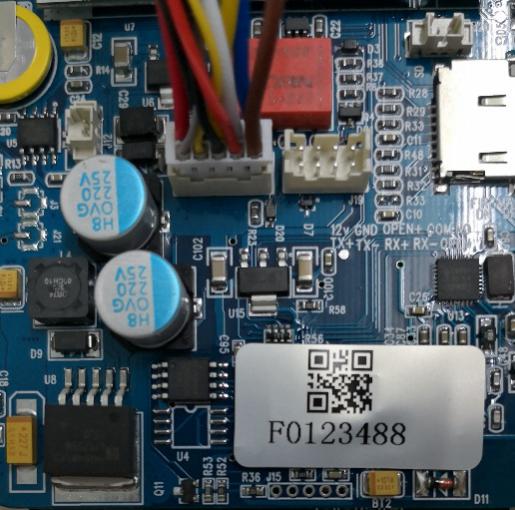 采用2.0mm间距接线端子， 10Pin 和8Pin座子各一个。接线端子引出线：接线图在使用产品时，请严格依据产品说明书接线。外接锁及其它设备时，请依据接线图操作。结构及尺寸说明   最大外形尺寸：220*120*24 mm（H×L×W）    安装：安装方式为壁挂式或直立式通信协议及配置协议 	支持协议定制、外观定制、可自定义硬件配件。 平台通讯采用通用websocket 网络协议，数据符合 json 格式；由设备主动向司服务器发起。 具体协议请咨询经销商。配置工具配置工具提供了丰富的功能。通过配置工具，可以对设备进行IP配置、查询状态信息、生成配置二维码、批量修改IP、固件更新等操作。具体使用方法请参看《配置工具使用指南》。信息录入支持标准工具录入，如摄像头、身份证读器，可快速将卡片及人脸信息上传到平台。具体使用方法请参看《发卡工具使用指南》。产品型式检验标准国家标准GB/T 2423.1-2001   电工电子产品环境试验  第2部分：试验方法/试验A：低温GB/T 2423.2-2001   电工电子产品环境试验  第2部分：试验方法/试验B：高温GB/T 2423.3-1993   电工电子产品基本环境试验规程—试验Ca:恒定湿热试验方法GB/T 2423.4.1993   电工电子产品基本环境试验规程—试验Db:交变湿热试验方法GB/T 2423.5-1995   电工电子产品环境试验  第2部分：试验方法/试验Ea和导则：冲击GB/T 2423.6-1995   电工电子产品环境试验  第2部分：试验方法/试验Ea和导则：碰撞GB/T 2423.10-1995  电工电子产品环境试验  第2部分：试验方法/试验Fc和导则：振动（正弦）GB/T 2423.11-1997  电工电子产品环境试验  第2部分：试验方法/试验Fd：宽频带随机振动--一般要求GB/T 2423.22-2002  电工电子产品环境试验  第2部分：试验N：温度变化GB/T 14508-93      等级公路货物运输机械环境条件工作环境高低温及机械测试版本编号版本日期修订人说明1.12019-10-01建立文档参数分类参数参数值系统参数处理器三星8核1.4G 64位A53架构系统参数人脸注册库20000（可扩容至10万）系统参数识别耗时<0.3秒（2万人脸库）系统参数误识率<0.02%系统参数拒识率<0.01系统参数识别距离0.5-2m可调系统参数逆光识别照度<6000Lux系统参数容量2万人脸库、2万张卡 、10万条出入记录系统参数工作模式支持脱机和联网双模式,或云端管理/门禁服务器管理系统参数联网协议TCP/IP系统参数语音提示支持20种不同提示语音,可定制最多60秒语音提示系统参数开门延时时间1-99 秒可调系统参数数据掉电保护高速闪存设计，永不丢失。系统参数出门开关和门磁1路出门开关，1路门磁输入系统参数报警输出1路继电器，匪警/火警触发 支持报警联动系统参数RS485控制接口采用半双工模式 系统参数电源功耗DC12V 2A 待机功耗1W  全开功耗6W一般规范工作环境温度-20～50℃； 湿度RH＜95% ，无冷凝一般规范防护等级TVS 4000V防雷、防浪涌和防突波保护，符合GB/T 17626.5 4级标准一般规范产品尺寸220*120*24 mm（高宽厚）重量400g一般规范选配件电源箱/通讯模块/联网协议/维根读头一般规范序号颜色接线端名称说明备注1红色12V电源输入正极电流2A以上2黑色GND电源输入负极3黄色OPEN+加密开锁信号输出配合解码板使用，适合高安全要求场合4白色COM继电器开锁输出公共端开关量输出5蓝色NO继电器开锁输出常开端开关量输出6RJ45TX+网络接口自适应10M、100M、1000M7RJ45TX-网络接口自适应10M、100M、1000M8RJ45RX+网络接口自适应10M、100M、1000M9RJ45RX-网络接口自适应10M、100M、1000M10棕色OPEN开门按钮输入共用GND序 号项 目技术指标单位备 注1工作温度-20－+60℃2储存温度-40－+70℃3相对湿度20%－90%4散热方式被动散热5海拨高度<5,000m6MTBF≥500,000H序 号项 目技术要求单位备 注1额定输入电压12V2交流输入电压频率50Hz3最大输入电流≤2A序 号试验项目试验条件检验项目1高温存贮试验1. 70℃条件下，2小时2. 不包装，不通电1. 外观2. 电气性能（常温恢复两小时，正常工作）2低温存贮试验1. －40±5℃，2小时2. 不包装，不通电1. 外观2. 电气性能（常温恢复两小时，正常工作）3高温工作试验1. 额定条件下2. 环境温度60℃  1. 开关机输出电压2. 性能正常4低温工作试验1. 额定条件下2. 环境温度－20℃ 1. 器件外观2. 性能正常5振动试验在三个互相垂直的方向上能经受5－500Hz的随机振动，其中5－10Hz频率范围的加速度谱密度为10m2/s3，10－200Hz频率范围的加速度谱密度为3m2/s3，200－500Hz频率范围的加速度谱密度为1m2/s3，每方向20分钟1. 器件外观2. 性能正常6冲击试验半正弦波，加速度为20G，脉冲宽度为11mS，X,Y,Z三个方向，各三次1. 器件外观2. 性能正常